School Closure Daily Planning- Opal ClassDATEReadingWritingMathematicsOtherFriday 26.02.21Read the cards on the homophones’ sheets. Can you guess what the word ‘homophone’ means?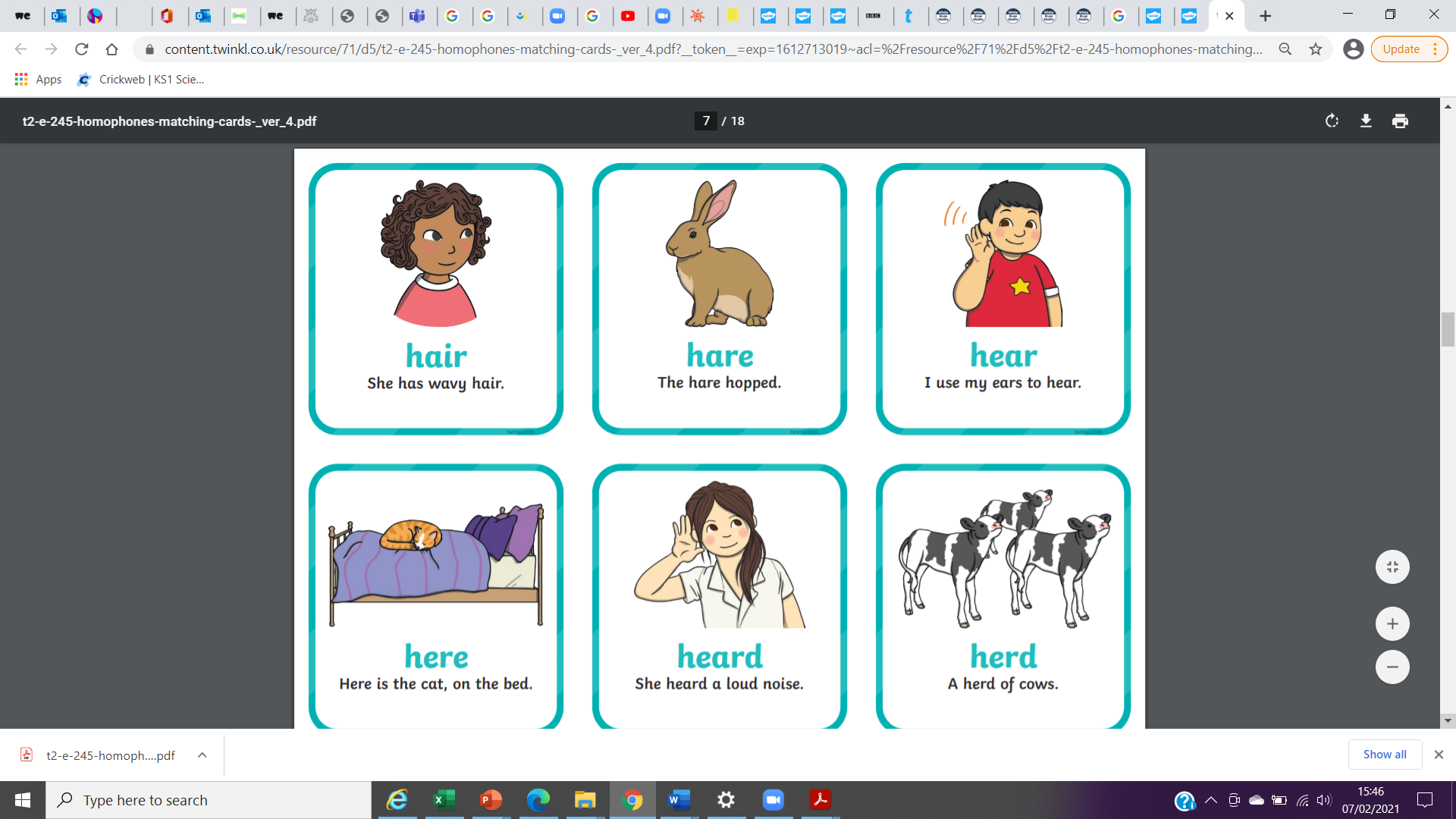 Watch the short video below: https://www.bbc.co.uk/bitesize/topics/zqhpk2p/articles/zc84cwxWrite some sentences to show that you know the difference between at least three pairs of homophones from the reading lesson.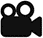 Y.1Create a pictogram from this week’s weather diary.Y.2Use the weather information on the sheet below to create a block graph.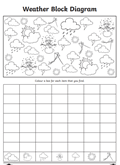 P.ECosmic Yoga.ArtMake a picture about your favourite season.Useful websites for other home learning ideas and activities.Here are a few suggestions of websites you may like to browse, for ideas of other home learning activities you could carry out with your children, during this lockdown period. I am sure there are many others available too. As I discover new ones to recommend, I will add to the list.https://www.bbc.co.uk/bitesize/levels/z3g4d2pLearning videos, games and activities for children from aged 3-16+https://home.oxfordowl.co.uk/reading/free-ebooks/Free ebook library – just sign up!https://whiterosemaths.com/homelearning/White Rose home learning resources. Ideal for reinforcing many of the concepts covered last term.https://www.barefootcomputing.org/homelearningLots of activities you can carry out at home with your child, to help them develop skills linked to the ICT curriculum, which don’t actually require screen time. Also, a couple of very good interactive screen time activities provided.https://www.stem.org.uk/home-learning/primaryLots of amazing ideas for more science and technology activities.http://www.robbiddulph.com/draw-with-robFor those of you who like drawing, some short video lessons, by the illustrator, Rob Biddulph.https://www.natgeokids.com/uk/teacher-category/primary-resources/A variety of resources for most curriculum areas.